Finans- och näringsutskottets betänkandeUrsprungsgarantier för energiLandskapsregeringens lagförslag LF 16/2021-2022INNEHÅLLSammanfattning	1Landskapsregeringens förslag	1Utskottets förslag	1Ärendets behandling	1Utskottets förslag	1SammanfattningLandskapsregeringens förslagLandskapsregeringen föreslår att landskapslagen om tillämpning i landskapet av lagen om certifiering och angivande av elens ursprung upphävs och ersätts med en landskapslag om tillämpning av rikets lag om ursprungsgaranti för energi. Lagstiftningen rör i grunden främjande av energi från förnybara energikällor. Denna rikslag föreslås bli tillämplig på Åland utom i de delar som rör spillvärme och spillkyla.Utskottets förslagUtskottet föreslår att lagförslagen antas med en språklig ändring i det första lagförslagets rubrik.Ärendets behandlingLagtinget har den 9 maj 2022 inbegärt finans- och näringsutskottets yttrande i ärendet.	I ärendets avgörande behandling deltog ordföranden Jörgen Pettersson, vice ordföranden John Holmberg, ledamöterna Nina Fellman, Lars Häggblom, Robert Mansén och Jörgen Strand.Utskottets förslagMed hänvisning till det anförda föreslår utskottetatt lagtinget antar det andra lagförslaget i oförändrad lydelseatt lagtinget antar det första lagförslaget i följande lydelse:L A N D S K A P S L A G
om tillämpning på Åland av lagen om ursprungsgaranti för energi	I enlighet med lagtingets beslut föreskrivs:1 §Inledande bestämmelse	Lagen om ursprungsgarantier för energi (FFS 1050/2021), nedan kallad rikslagen, ska tillämpas i landskapet med de avvikelser som anges i denna lag.	Ändring av rikslagen ska tillämpas i landskapet från det att de träder i kraft i riket om inte annat följer bestämmelserna i denna lag.2 §Förvaltning	De förvaltningsuppgifter som enligt rikslagen ankommer på energimyndigheten ska i landskapet skötas av Ålands energimyndighet, till den del uppgifterna faller inom landskapets behörighet.	Registerförare för ursprungsgarantier för el som avses i 5 kap. rikslagen är den med stöd av landskapslagen (2015:102) om tillämpning i landskapet Åland av rikslagstiftning om elmarknaden systemansvariga stamnätsinnehavaren.	Hänvisningar i rikslagen till bestämmelser i rikslagstiftningen ska avse motsvarande bestämmelser i landskapslagstiftningen.	Ett i riket godkänt bedömningsorgan är behörigt bedömningsorgan i landskapet Åland.	Särskilda bestämmelser om Ålands energimyndighet finns i landskapslagen (2015:103) om Ålands energimyndighet.3 §Avvikelse från rikslagens tillämpningsområde	Med avvikelse från bestämmelserna i 1 § rikslagen gäller denna landskapslag inte bestämmelser om spillkyla och spillvärme.4 §Ändringssökande	Ändring i beslut som fattats med stöd av denna landskapslag kan sökas enligt de bestämmelser som avses i rikslagen, dock så att ändring i beslut som Ålands energimyndighet fattat söks hos Ålands förvaltningsdomstol.5 §Landskapsförordning	Landskapsregeringen kan inom landskapets behörighet genom landskapsförordning besluta att författningar som utfärdats med stöd av rikslagen ska tillämpas i landskapet oförändrade eller med de avvikelser som landskapsregeringen föreskriver.6 §Ikraftträdande	Denna lag träder i kraft den …	Genom ikraftträdande av denna landskapslag upphävs landskapslagen (2006:77) om tillämpning i landskapet av lagen om certifiering och angivande av elens ursprung.__________________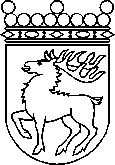 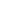 Ålands lagtingBETÄNKANDE nr 16/2021-2022BETÄNKANDE nr 16/2021-2022DatumFinans- och näringsutskottet2022-08-30Till Ålands lagtingTill Ålands lagtingTill Ålands lagtingTill Ålands lagtingTill Ålands lagtingMariehamn den 30 augusti 2022Mariehamn den 30 augusti 2022Ordförande Jörgen PetterssonSekreterareSten Eriksson